En guise d’adaptation au changement climatique, des éleveurs nomades se lancent dans les activités de Maraîchage : Site de Farach-Tassadia, Commune Essakane, Cercle Goundam, Région de Tombouctou au MaliEchantillon de la récolte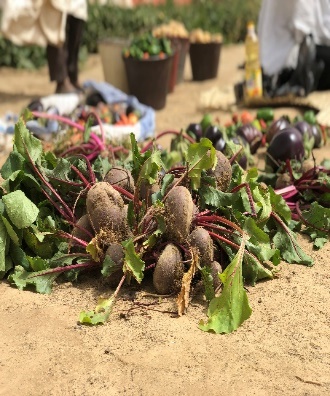 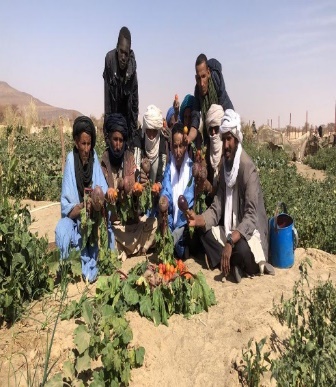 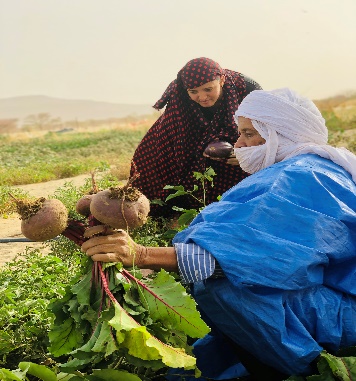 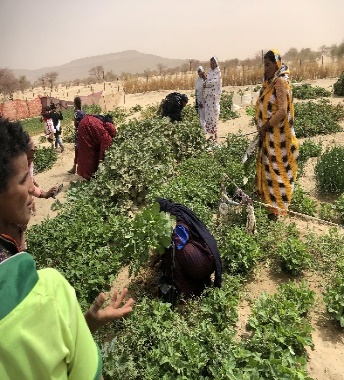 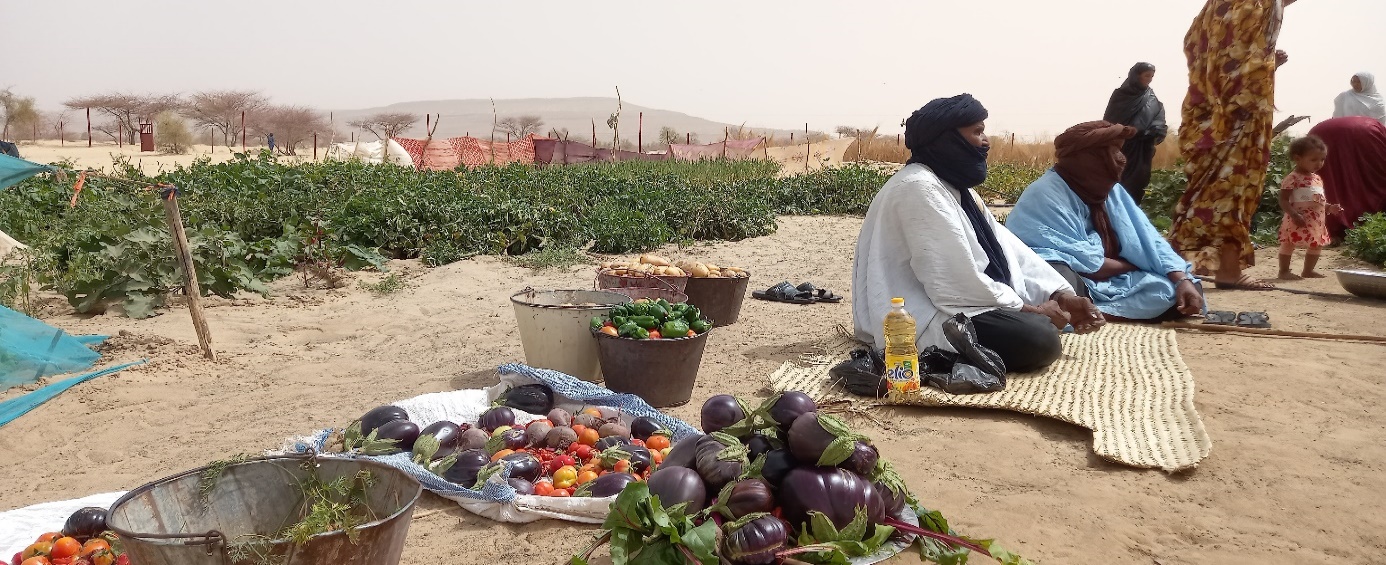 Séchage de la Tomate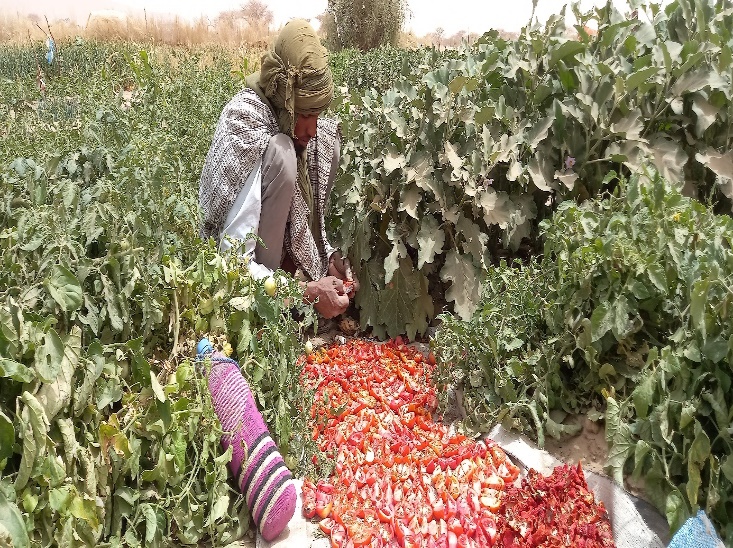 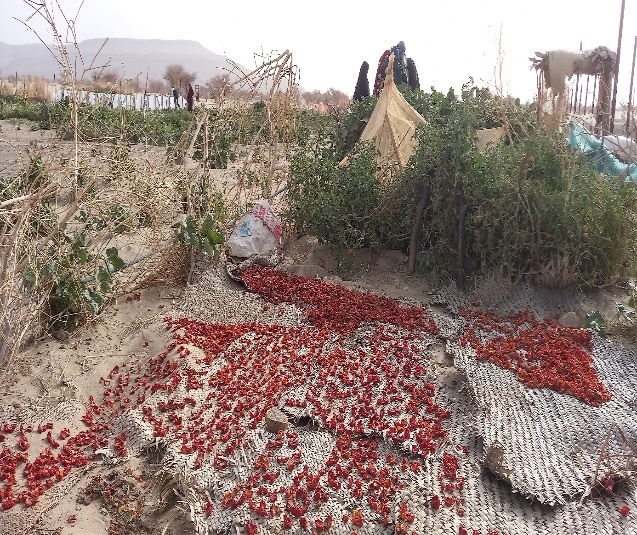 Essai du blé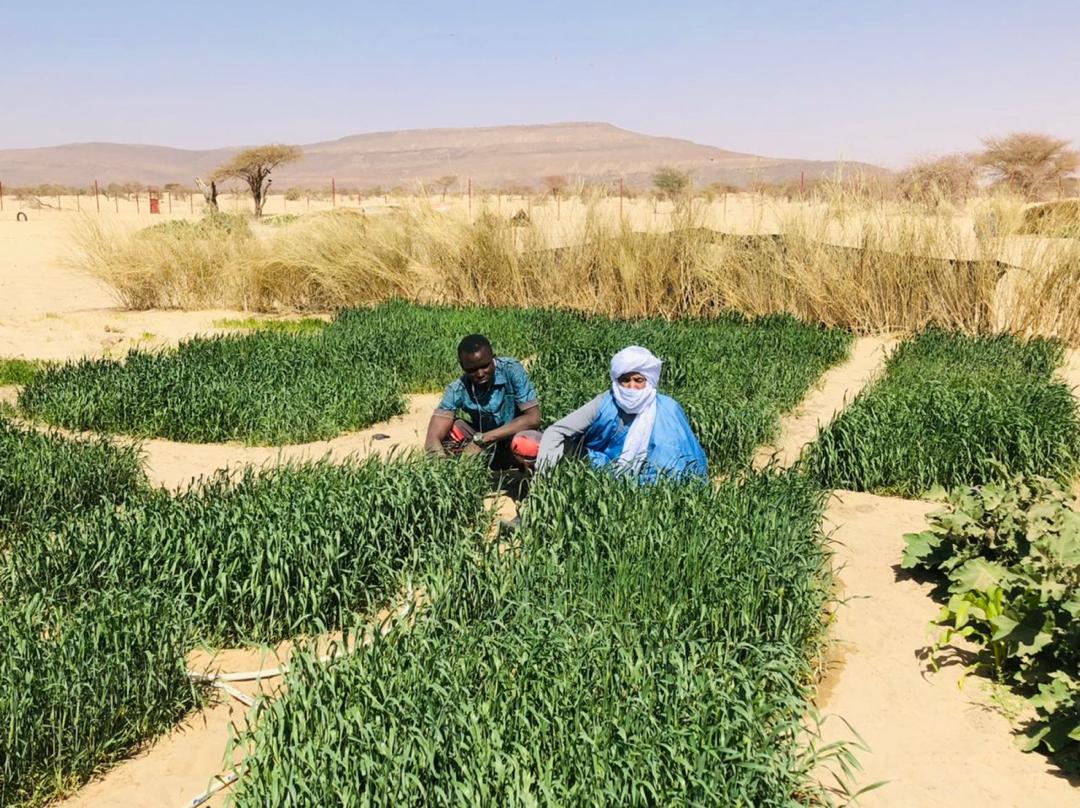 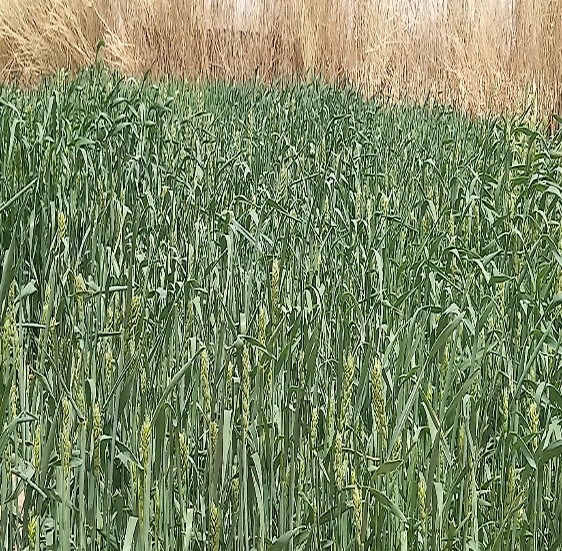 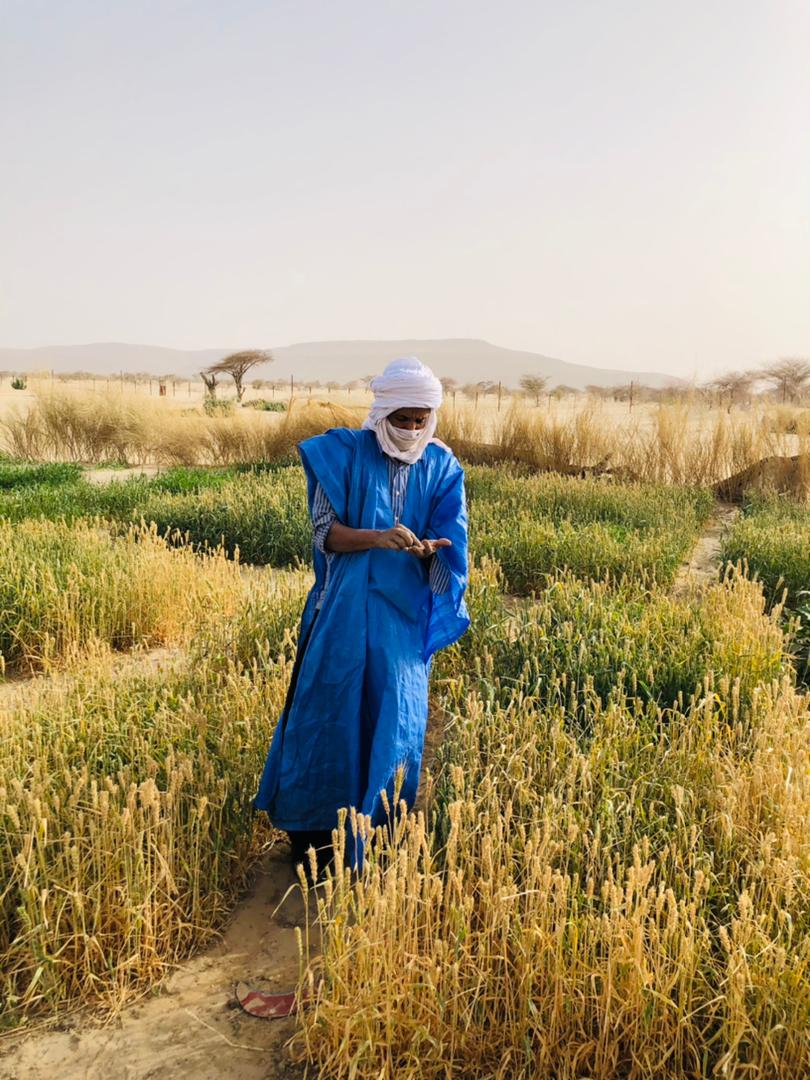 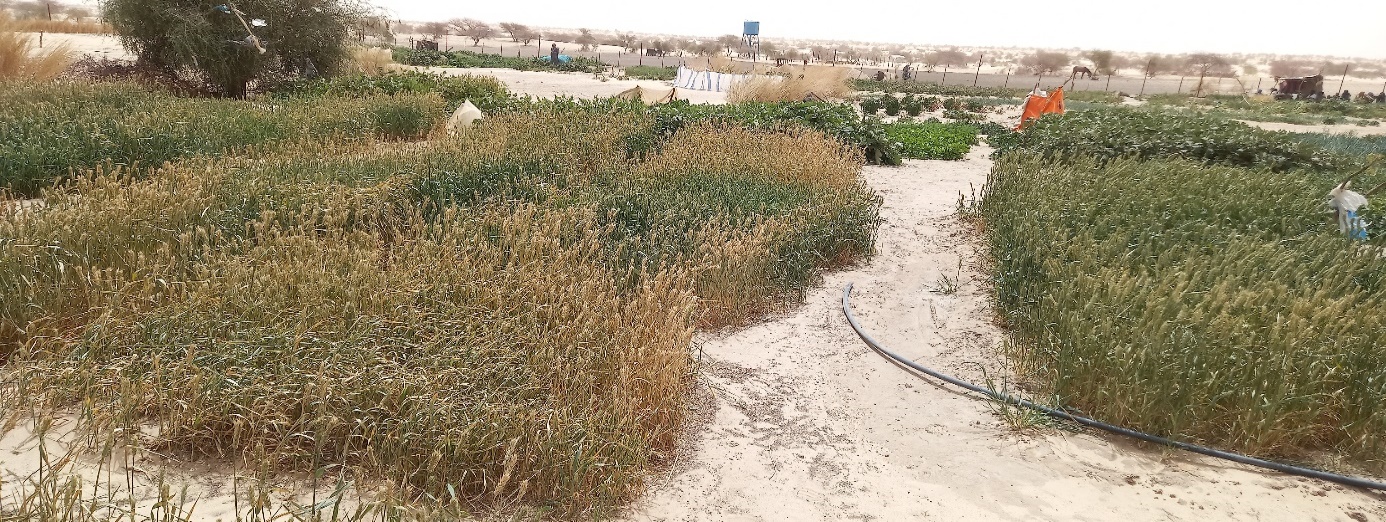 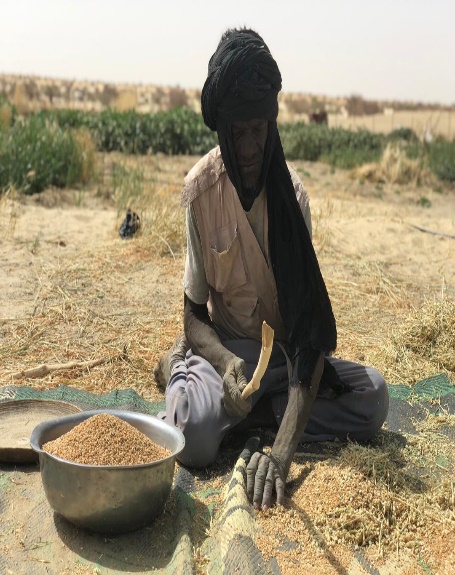 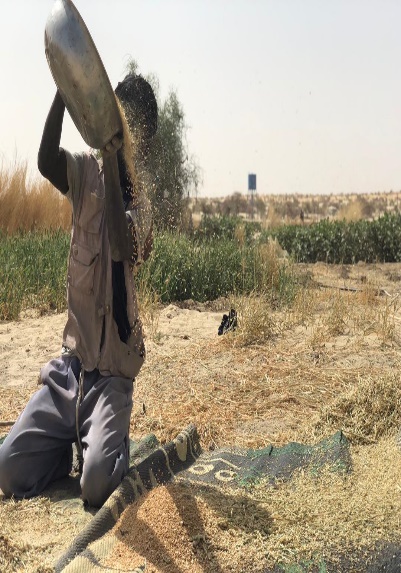 Ci-dessus un test réussi de la culture du blé de janvier à mars grâce à un système de pompage solaire